    Совет Андреевского муниципального округа города Севастополя I созыв                                            XV сессия                             2014 – 2016 гг.РЕШЕНИЕ№ 15/10125 декабря 2015 года						                   с. АндреевкаО внесение изменений и дополнений врешение Совета Андреевского МО города Севастополя от 04.08.2015 г. № 07/42 «Об утвержденииПоложения о порядке прохождения муниципальной службы в органах местного самоуправления во внутригородском муниципальном образовании Андреевскиймуниципальный округ и Положения о муниципальных должностяхи лицах, замещающих муниципальные должности в органахместного самоуправления внутригородского муниципальногообразования Андреевский муниципальный округ»    Заслушав и обсудив доклад Главы внутригородского муниципального образования Андреевский муниципальный округ Валуева И.Н., рассмотрев протест прокурора Нахимовского района города Севастополя советника юстиции А. Н. Гоголева от 23.12.2015 года № 9-17-2015 ,   руководствуясь Федеральным законом от 02.03.2007                     № 25-ФЗ «О муниципальной службе в Российской Федерации», Федеральным законом от 30.03.2015 № 63-ФЗ «О внесении изменений в отдельные законодательные акты Российской Федерации в связи с совершением механизма подготовки кадров для муниципальной службы», Законом города Севастополя от 05.08.2014 г. № 53-ЗС «О муниципальной службе в городе Севастополе», Уставом внутригородского муниципального образования Андреевский муниципальный округ, Совет Андреевского муниципального округа,                                                                РЕШИЛ:Внести изменения и дополнения в решение Совета Андреевского муниципального округа города Севастополя от 04.08.2015 №07/42 «Об утверждении Положения о порядке прохождения муниципальной службы в органах местного самоуправления во внутригородском муниципальном образовании Андреевский муниципальный округ и Положения о муниципальных должностях и лицах, замещающих муниципальные должности в органах местного самоуправления внутригородского муниципального». (Приложение 1)   2. Опубликовать настоящее решение на официальном сайте Правительства города Севастополя.   3.  Настоящее решение вступает в силу с момента его опубликования.    4. Контроль за исполнением настоящего решения оставляю за собой.                                                                                                             Приложение 1                                                                                               к решению Совета Андреевского                                                                                                муниципального округа                                                                                               города Севастополя                                                                                               № 15/100 от 25 декабря 2015 г.                                        ИЗМЕНЕНИЯ И ДОПОЛНЕНИЯв решение Совета Андреевского муниципального округа города Севастополя от 04.08.2015 №07/42 «Об утверждении Положения о порядке прохождения муниципальной службы в органах местного самоуправления во внутригородском муниципальном образовании Андреевский муниципальный округ и Положения о муниципальных должностях и лицах, замещающих муниципальные должности в органах местного самоуправления внутригородского муниципального».     1.  п.п 2.2. Положения после слов «….о муниципальной службе закончить предложение словами - при отсутствии обстоятельств, указанных в ст. 13 Федерального закона от 02.03.2007 № 25-ФЗ  в качестве ограничений, связанных с муниципальной службой».    2. в п.п.11 п.2.3. Положения, исключить предложение «копии указанных документов предоставляются вместе с оригиналами для заверения кадровой службой, либо заверенные нотариально или кадровой службой по месту работы (службы)».     3. п. 3.4. Положения, после слов «….испытательный срок дополнить словами по соглашению сторон…».    4. п.п.7 п.3.7. Положения, слова "повышение квалификации" заменить словами "получение дополнительного профессионального образования".    5.  п.5.2. Положения, после слов «…противодействия коррупции, определяется - закончить предложение словами -  Федеральным Законом от 02.03.2007 № 25-ФЗ «О муниципальной службе в Российской Федерации», Законом города Севастополя от 05.08.2014 г. № 53-ЗС «О муниципальной службе в городе Севастополе».    6. Главу VII Положения «Переходные и заключительные положения» исключить.      Председатель Совета     Андреевского муниципального округа                                                       И.Н. Валуев                                                                                               Председатель Совета                          Андреевского муниципального округа                                                          И.Н. Валуев                                                                    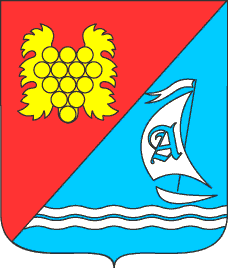 